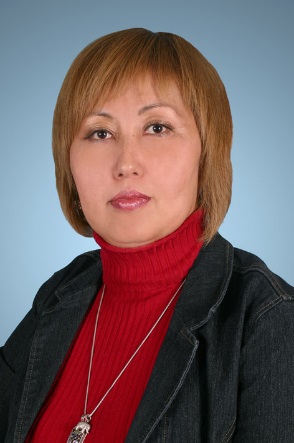 НУРМАТОВА                                               САИДААБДРАПЫКОВНАГлавный инженер ОБРАЗОВАНИЕ1999 -   КГТУ   им. И. Раззакова, Факультет транспорта и машиностроения,               специальность: 	ИНЖЕНЕР-ПЕДАГОГ2010  -  Институт  управления и бизнеса при  КГТУ им. И. Раззакова               Специальность: 	МЕНЕДЖЕР ОРГАНИЗАЦИИ ТРУДОВАЯ ДЕЯТЕЛЬНОСТЬ06.05.2019  – по настоящее время -  главный инженер КГТУ им. И. Раззакова2016 – 2019 гг. -  зав. отделом по специальной и мобилизационной работе КГТУ им. И. Раззакова2014 - 2016 гг.    -   директор студенческого городка КГТУ им. И. Раззакова2000 – 2014 гг. – инженер, ст. специалист   технического отдела, гл. специалист по хозяйственным вопросам КГТУ им. И. Раззакова.1996-2000 гг. – инспектор за исполнением поручений   КГТУ им. И.Раззакова,     НАГРАДЫ: Почетная грамота   КГТУ им. И. Раззакова					2004,2006,2009 гг.Почетная грамота Центрального комитета профсоюза работников образования и науки Кыргызской Республики 		2009 г «Отличник профсоюзного движения образования и науки» -   		2010 г.Почетная грамота Министерства образования и науки КР		2013 г.Почетная грамота ЦИК КР							2017 г.«Заслуженный работник КГТУ им.И. Раззакова»				2020 г.Контакты:Телефон:  					(+996)312 54-51-85Кабинет					5/05   (корпус ИЭТ)электронный адрес  				 nurmatova29@ mail.ru